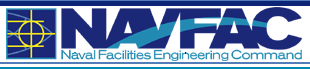 Interior Design Policy:  	19 Feb 2019Navy Blanket Purchase Agreements - Spiral IIINaval Supply Command (NAVSUP) developed Blanket Purchase Agreements (BPAs) from existing GSA contracts for Packaged Office, Dormitory and Quarters Packaged Rooms, Dormitory, Quarters and Residential Casegoods and Beds, and various types of Office Furniture.  Most major manufacturers and multiple commercial furniture dealerships participated and were granted a Navy BPA, some with better discounting than GSA contract prices.  Navy Spiral III BPAs were awarded 1 October 2017.  The purpose of the Navy BPAs is to track product purchases Navy-wide.  It is mandatory for NAVFAC to use these Navy BPA contracts as one of the first sources of supply.  Comply with Mandatory Sources guidance in the “Ordering Guide for Using the Navy Furniture Blanket Purchasing Agreements (BPAs).”  Also reference Interior Design Policy:  Best Value Determinations.Link to the current documents:List of Navy Spiral III BPA vendors “Ordering Guide for Using the Navy Furniture Blanket Purchasing Agreements (BPAs)” NAVFAC Interior Design Policy NAVFAC FF&E Performance Criteria and templates:  http://www.wbdg.org/ffc/navy-navfac/collateral-equipment.  GSA schedules http://www.gsaelibrary.gsa.gov/ElibMain/ScheduleList?catid=2&famid=2&sched=yesThe Navy Strategic Sourcing Program Office website is: https://my.navsup.navy.mil/webcenter/portal/nss (once in the site use the left navigation tab to select "mandatory solution" then "DON Furniture”).  Award of additional Spirals should be anticipated upon expiration of Spiral III and posted at the links above.  Note that access to this website is restricted and not accessible by contractors.In November 2007, NAVSUP granted NAVFAC authority to purchase furniture through the construction contract, without obtaining the previously required waiver, if the furniture purchased is from the BPAs.  The requirements of the specific project Furniture, Fixtures and Equipment (FF&E) Package will be the basis for determining the appropriate BPA category(s) / Special Item Number(s) (SINs).  Comply with the direction provided by the NAVFAC Interior Designer as to the best utilization of the BPAs on the specific project.  1) Furniture BPAs:     BPAs for the following categories of furniture in Spiral III:  SIN 711-1 Furniture Systems and Workstation ClustersSIN 711-2 Worksurfaces, Workstations, Computer Furniture and AccessoriesSIN 711-3 Filing and Storage Cabinets, Shelves, Mobile Carts, Dollies, Racks and AccessoriesSIN 711-8 Executive Office FurnitureSIN 711-18 Multipurpose SeatingSIN 71-204 Dormitory; Quarters and Residential Casegoods and BedsA separate Best Value Determination (BVD) and a separate purchase order are required for each BPA utilized in a project.   2) Packaged BPAs:  BPAs for the following categories of packages in Spiral III:   SIN 71 1 Packaged Office SIN 71-200 Dormitory and Quarters Packaged Rooms The Packaged Furniture BPA SIN categories provide the ability to manage an entire project outfitting solution with one purchase order for products from a variety of manufactures. Packaged Furniture vendors have the ability to offer a "package of items" to furnish an entire facility(s), office, conference room, common area, dormitory, etc. from a variety of manufacturers.  Ancillary non-furniture items not associated with any of the Navy Furniture BPA SINs may also be included in the Packaged BPAs. Packaged Furniture vendors can work with authorized GSA contract manufacturers, qualified to service Federal Government customers.  Open Market products may be included, but utilize products on BPA/GSA schedule to the greatest extent practicable.  As long as the preponderance of the order is from a Navy Furniture BPA, these vendors can provide turnkey furniture solutions to Government agencies with requirements for products and services under one purchase order and only one BVD is required for the entire package.  This policy is in effect immediately.  Any questions can be directed to Margaret (Peggy) Noland CID, Lead Interior Designer/SME, NAVFAC Atlantic at 757-322-4392 or margaret.noland@navy.mil..   